Blog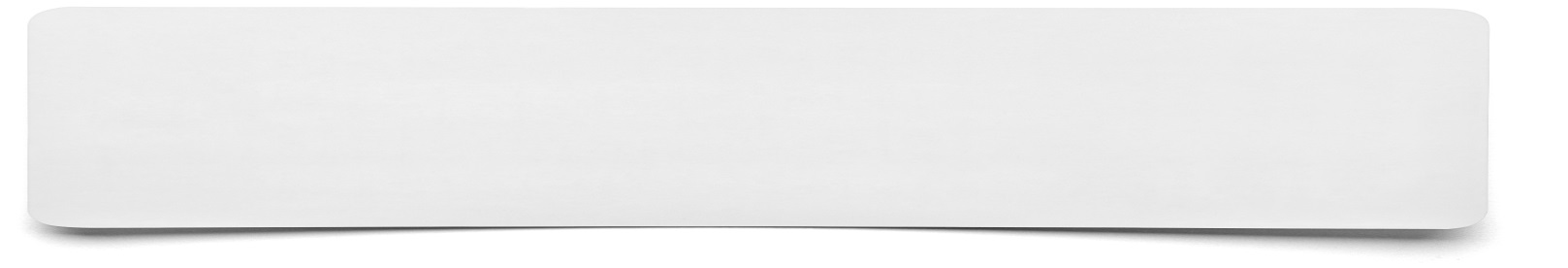 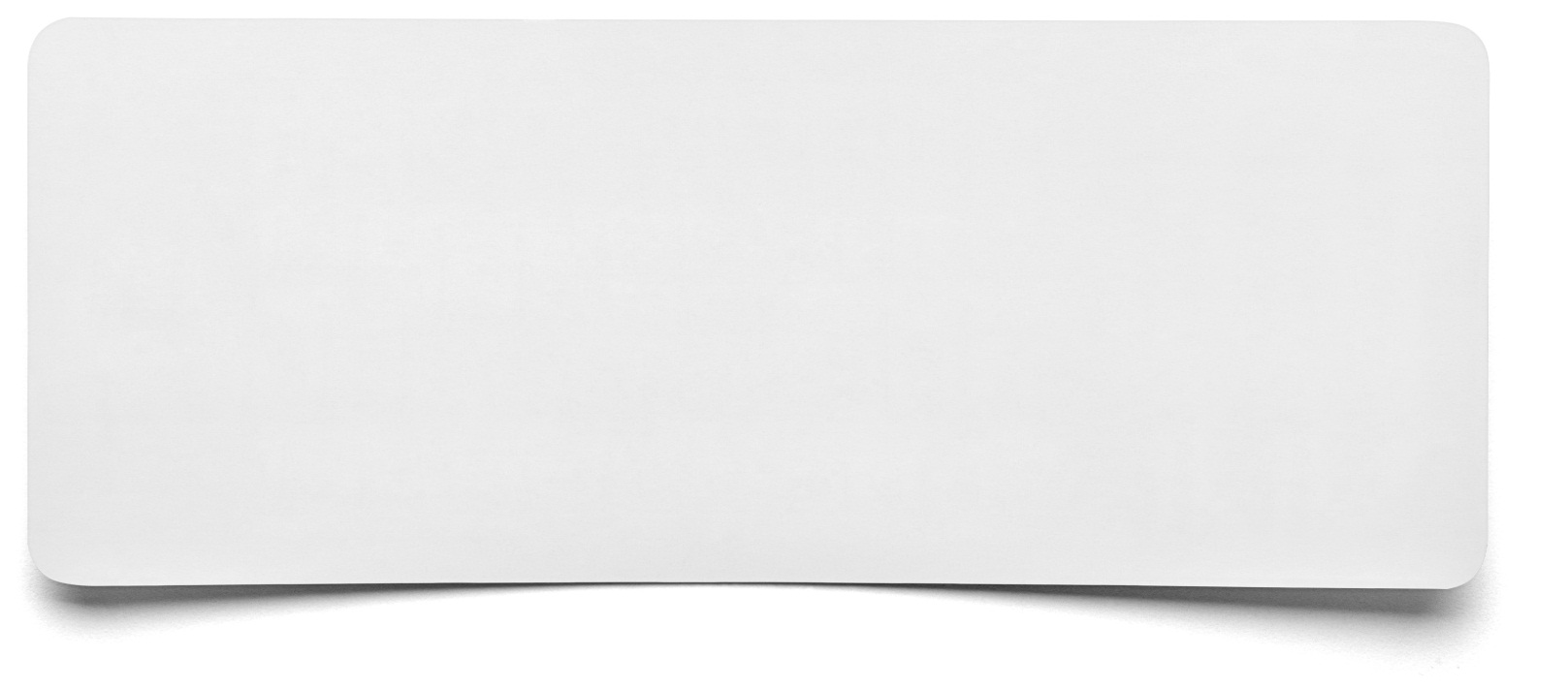 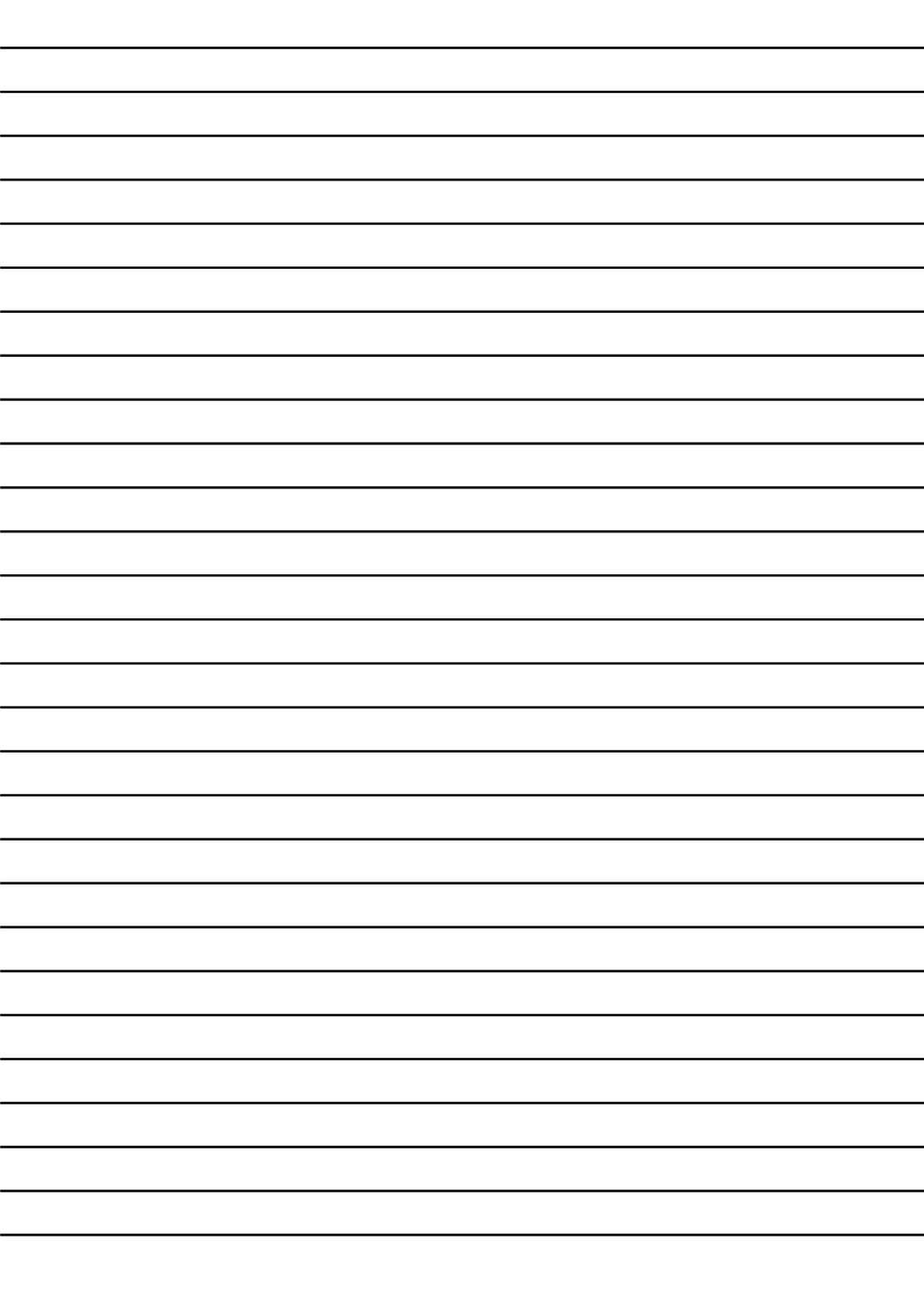 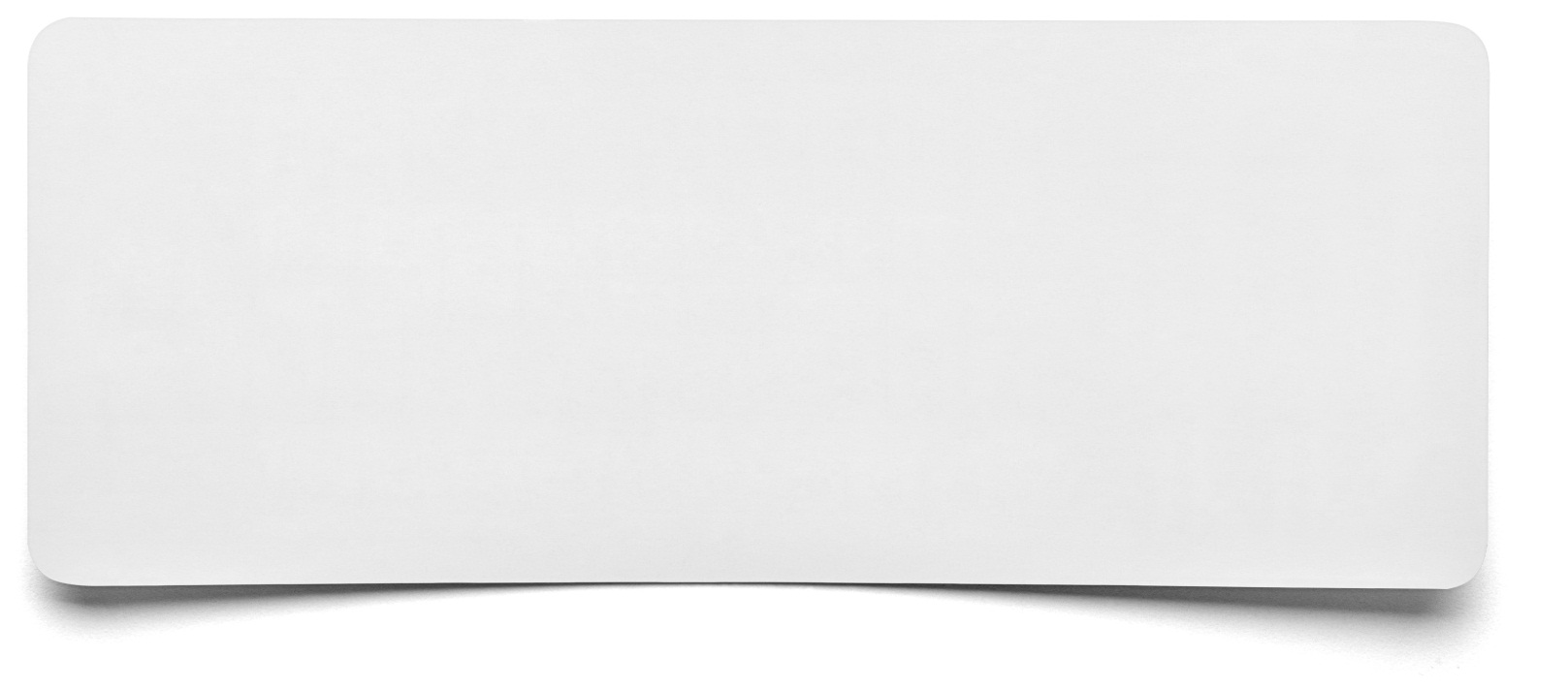 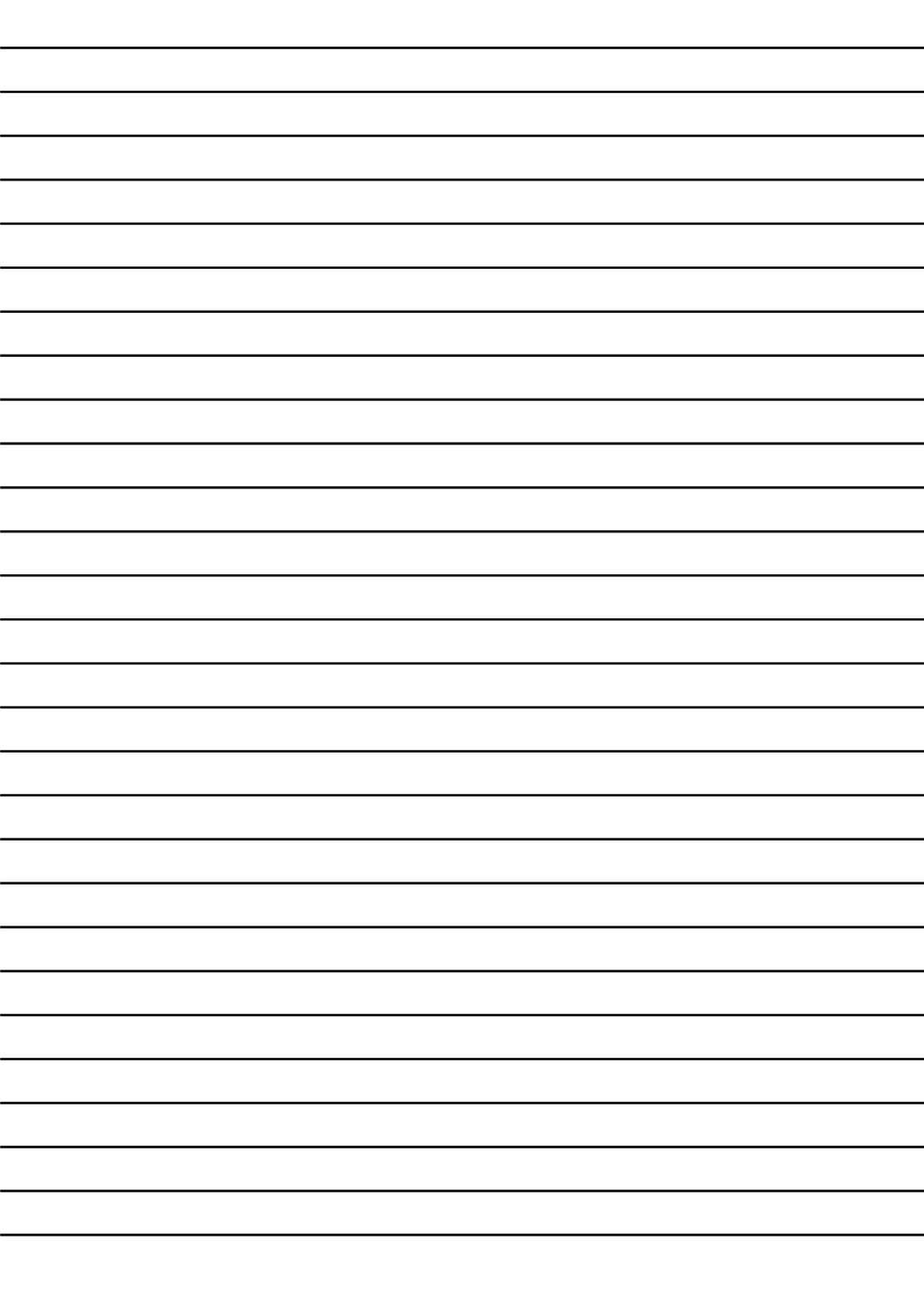 